ĐĂNG KÝ CHỨNG NHẬN HỮU CƠĐể Trung tâm Chất lượng nông lâm thủy sản vùng 1 có thể đáp ứng những yêu cầu của Quý cơ sở về việc cung cấp dịch vụ chứng nhận sản phẩm nông nghiệp hữu cơ, kính đề nghị Quý cơ sở vui lòng hoàn thành bản đăng ký dưới đây và gửi về:Trung tâm Chất lượng nông lâm thủy sản vùng 1Địa chỉ: 51, Lê Lai, Ngô Quyền, Hải Phòng Điện thoại:  0225 3654417               Fax: 0225 3837507  Website: nafiqad1.vn               Email: branch1.nafi@mard.gov.vnCác thông tin trong bản đăng ký này sẽ hoàn toàn được bảo mật, trừ trường hợp được cơ quan nhà nước có thẩm quyền yêu cầu.1. Thông tin cơ sở, phạm vi đăng ký chứng nhận:Đối tượng và phạm vi hợp đồng như sau:- Tên cơ sở: ………….- Địa chỉ trụ sở: …………- Tên sản phẩm:- Quá trình sản xuất và các địa điểm tiến hành quá trình sản xuất:+ Tên và địa chỉ, diện tích địa điểm sản xuất ban đầu: ………+ Tên và địa chỉ, quy mô địa điểm sơ chế, chế biến sản phẩm: …+ Tên và địa chỉ, quy mô địa điểm bảo quản, kinh doanh sản phẩm: …- Số người lao động hoặc số hộ sản xuất tại các địa điểm tiến hành quá trình sản xuất: … - Mã số cơ sở (nếu có): ……………..Người đại diện: ………………………..…… chức vụ: ………….…..Đăng ký kinh doanh (hoặc Quyết định thành lập/ Hợp đồng hợp tác/ …) số : …………… ngày ……/……/……. Nơi cấp: ................................................................................2. Chuẩn mực chứng nhận:  TCVN 11041-1:2017 TCVN 11041-2:2017 TCVN 11041-5:2018 TCVN 11041-6:2018 TCVN 11041-11:2023 TCVN 11041-12:2023 TCVN 11041-13:20233. Loại hình chứng nhận:  Lần đầu       Mở rộng        Lại          Khác……………4. Tài liệu kèm theo: Đăng ký kinh doanh/ Quyết định thành lập/ Hợp đồng hợp tác/ … Danh sách sản phẩm (Phụ lục 1) Danh sách người lao động/ hộ sản xuất (Phụ lục 2) Hệ thống tài liệu. Danh mục vật tư đầu vào. Kết quả đánh giá nội bộ. Các tài liệu khác (nếu có). Có sử dụng dịch vụ tư vấn độc lập.Chúng tôi xin cam kết những thông tin trong bản đăng ký này là đúng sự thật.…………………,ngày…..../……/20……Đại diện cơ sởPhụ lục 1DANH SÁCH SẢN PHẨMPhụ lục 2DANH SÁCH THÀNH VIÊN/ HỘ SẢN XUẤT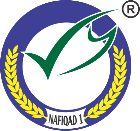 TRUNG TÂM CHẤT LƯỢNG NÔNG LÂM THỦY SẢN VÙNG 1TTTên sản phẩmĐịa điểm sản xuất, chế biếnDiện tíchSản lượngSố lao động123…TổngTTTên cơ sở thành viên/ họ và tên hộ sản xuấtĐịa điểm sản xuấtDiện tích sản xuất (ha)Sản phẩmSản lượng123..Tổng